GUÍA DE RELIGIÓN 3°  BÁSICO  SEMANA 9 Y 10  DEL 25 DE MAYO AL 5 DE JUNIO“DESARROLLEMOS NUESTRA VOCACIÓN DE VARÓN Y MUJER”.Instrucciones:Luego de leer la guía anterior, y observar los videos que te propuse, te invito a evaluar tu aprendizaje respondiendo las siguientes preguntas, marcando con una cruz (x)  la alternativa correcta.La vocación de las personas está basada en:En la cantidad de regalos que reciba por hacer un buen trabajo.En la valoración que le den sus amigos cuando les ayuda.En el amor y en el servicio a los demás.Ninguna es correcta.Dios nos creó  en dignidad como hijos suyos para que:Administráramos de buena manera la creación, para nuestro bien y el  de todos, sin distinción.Sufriéramos por las injusticias de este mundo, sin esperanza de cambio.Peleáramos con aquellos que no nos aceptan como somos.Para dominar toda la creación como una propiedad, sin cuidarla ni protegerla.Mateo 20:28 dice: “Yo, el Hijo del hombre, lo hago así. No vine a este mundo para que me sirvan, sino para servir a los demás. Vine para dar mi vida por la salvación de muchos”. Esto nos enseña que:Jesús es el mayor ejemplo de servicio a los demás, porque se entregó en una cruz para morir por la humanidad.Jesús no era ningún flojo y ayudaba a su familia en la labores de la casa.Jesús vino para que lo sirvieran porque era el Hijo de Dios.El vino a dar su vida por los pecados de algunas personas.¿Qué significa que  Jesús tuvo vocación de amor por la humanidad?Tuvo un llamado santo para rescatarnos de la maldad.Jesús fue capaz de entregar su vida para que nosotros fuéramos perdonados de toda nuestra maldad.Significa que Jesús vino a ser servido por sus discípulos.a y b son correctas.¿Qué significa que Dios te pida que pongas tu vida por el prójimo?Significa que yo debo morir físicamente en una cruz, igual que Jesús.Significa que nos pongamos al servicio de otros, con un corazón humilde y agradecido ante Dios.Significa ser capaz de ayudar a la persona que necesite de mí, con una actitud humilde y generosa.Significa que pensemos solo en nuestros familiares.¿Por qué Dios les ordenó al hombre y la mujer que se multiplicaran?Porque Dios quería que poblaran la tierra, aunque no amaran tanto a los hijos.Para que tuvieran miles de hijos que trabajaran el huerto del Edén.Para que construyeran una familia que se desarrollara en un mundo basado en el amor de Dios.No se sabe con exactitud.¿Qué deber tiene el ser humano con respecto al entorno natural?promover el cuidado y protección del entornopromover el cuidado y protección de los recursos del planeta.Promover el desarrollo humano en un entorno ecológico saludable.Todo es correcto.¿Cuál debe ser nuestra vocación el día de hoy?Hacer realidad los valores cristianos a través de buenas acciones.Hacer acciones buenas solo en el colegio.Escondernos en nuestro hogar y pensar solo en nosotros.No podemos tener una vocación pues somos muy pequeñas aún.Observa el Video El servir a otros/ENSEÑANZA CRISTIANA/UN ESPACIO DE BENDICION                           https://youtu.be/8fVewDdHv0U?t=42       ¿Cuál es el verdadero éxito de una persona? El servir a otros con una actitud de humildad y generosidad.Cuando no busco lo propio, sino cedo a favor de otros.Cuando soy capaz de dejar  mi egoísmo y pienso en los demás.Todo es correcto. ¿Por qué David enfrentó y lucho contra un gigante llamado Goliat?Porque  David defendía a  su familia y a su nación.Porque él no dudó en ver la oportunidad que Dios le daba de servir a su país.Porque David sabía que le darían una recompensa si ganaba.Solo a y b son correctas.El video llamado:  “AMAR & SERVIR”   https://youtu.be/H_LvceE8gvs?t=70¿Qué enseñanza nos deja?Nuestras buenas acciones repercuten en otros de una manera positiva.Nuestras malas acciones hacen cambiar favorablemente al mundo.El servir a los demás es una manera de demostrar el amor de Dios en este mundo.Solo a y c son correctas.Ahora, trabajaremos identificando la misión de Jesús en la tierra, coloreando las buenas acciones que debemos hacer hacia el prójimo y dibujando dos acciones que puedes realizar en el colegio, que demuestren tu carácter cristiano.Descubre la “Misión de Jesús” completando con la vocal que falta.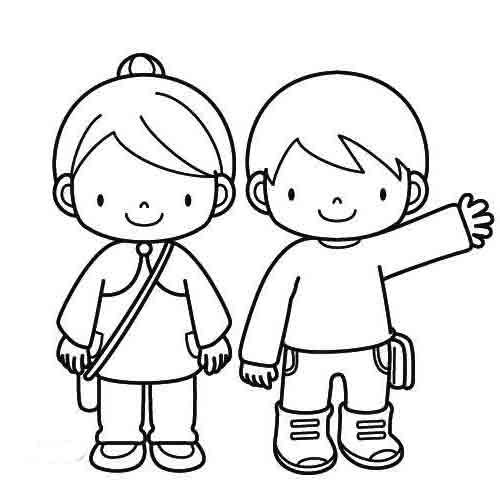 Identifica  coloreando,  las buenas acciones que un hijo de Dios realiza hacia su prójimo.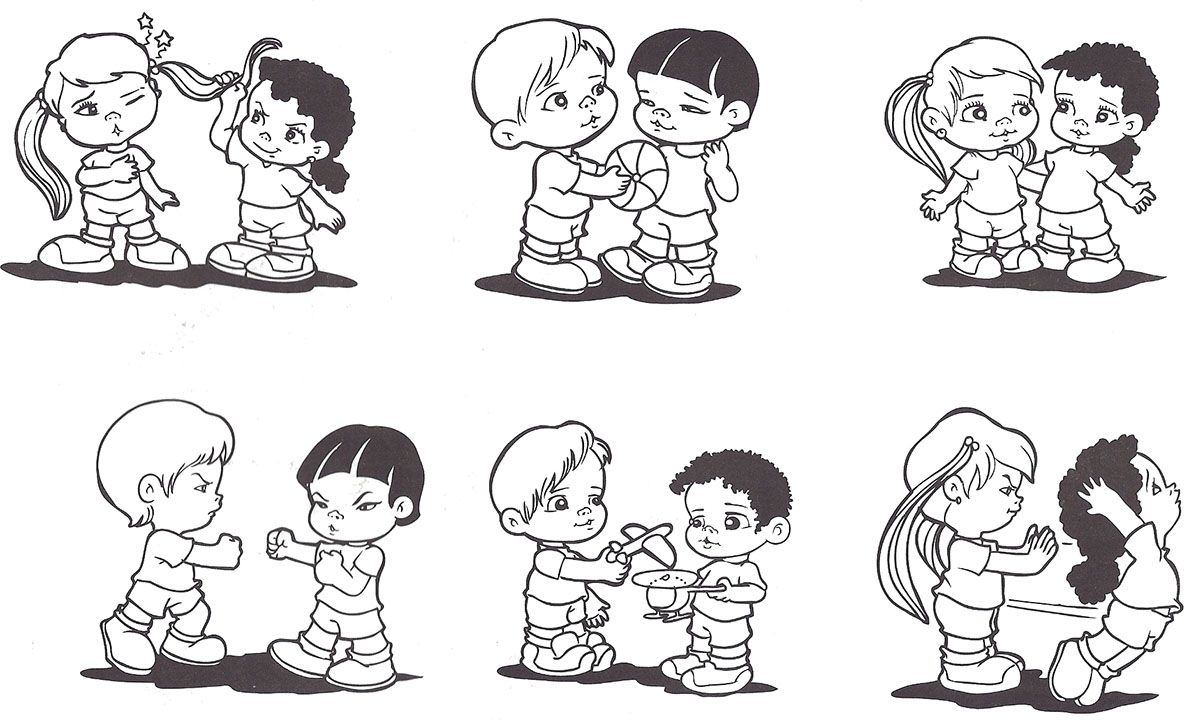 Mi misión y mi vocación en la escuela.  Observa y  colorea las imágenes. Luego, dibuja y escribe dos acciones que demuestren tu servicio y misión en el colegio. 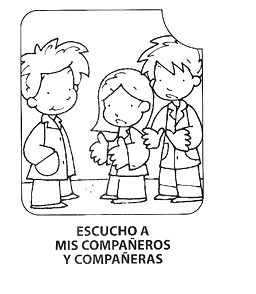 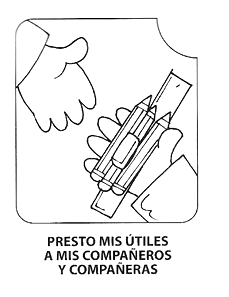 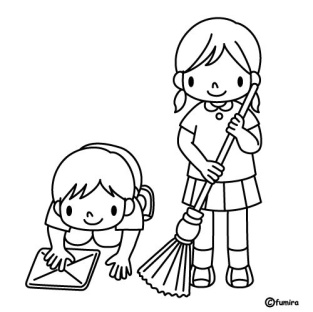 Servir al Señor es un privilegio. Utilicemos nuestros dones y talentos para su honra y su gloria.Romanos 12:11 “Nunca dejen de ser diligentes; antes bien, sirvan al Señor con el fervor que da el Espíritu”.Nombre:Curso:     TERCEROS  BÁSICOS                                     Fecha: SEMANA 9 y 10                                                                         del 25 al 29 de mayo/del 01 al 05 de junio OA:   “Comprender que la vocación de las personas es el amor en el servicio a los demás”.